ขั้นตอนการลงโปรแกรม STD 2011 เปิดไฟล์ที่ดาวน์โหลด

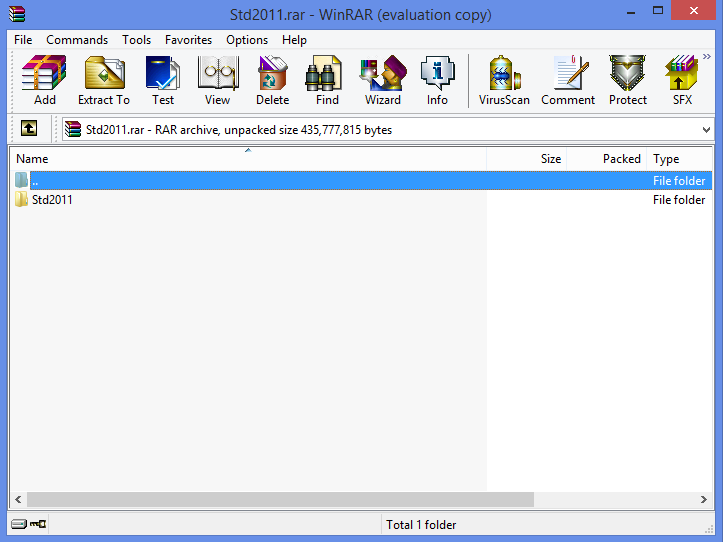 เปิด ไดร์ฟ  C   หรือ ไดร์ฟที่ต้องการลงโปรแกรม (ในตัวอย่างจะเปิดไดร์ฟ C) สำรวจว่ามีไฟล์เดิมอยู่หรือไม่ ถ้ามีให้ลบออกก่อนที่จะลงโปรแกรมคลิกค้างที่ไฟล์ Std2011 แล้วลากมาวางไว้ที่ ไดร์ฟ C หรือไดร์ฟที่ต้องการ


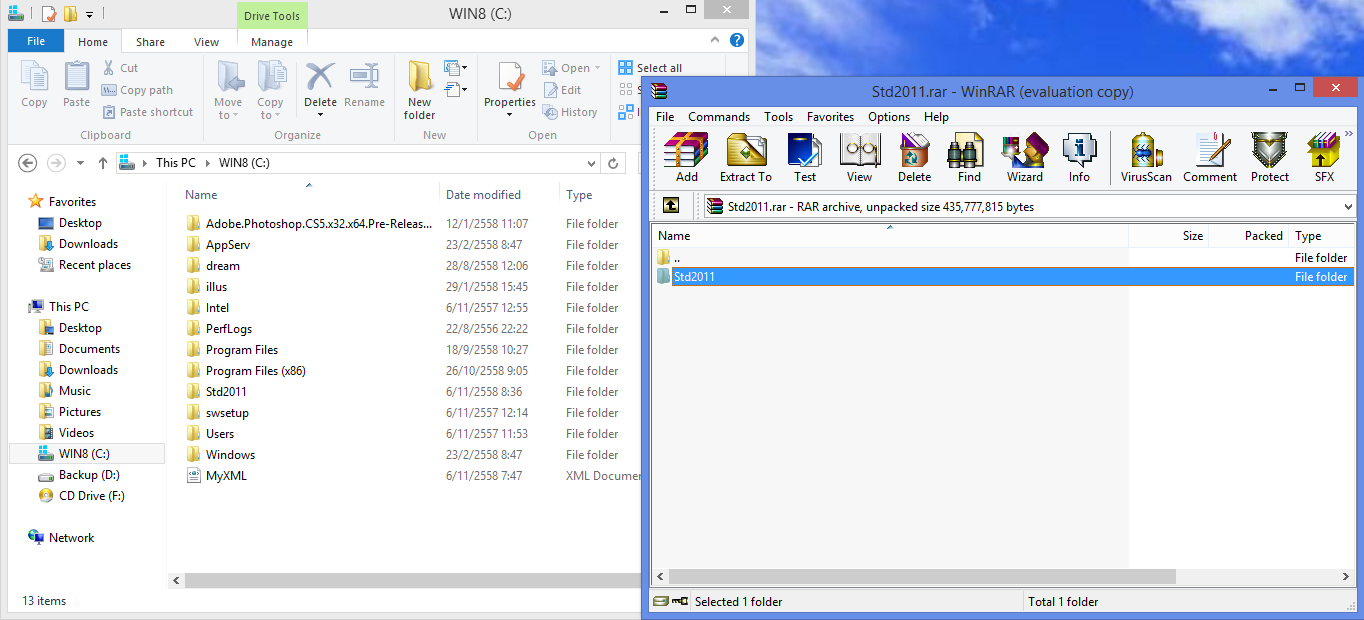 รอจนกว่าโปรแกรมจะถูกคัดลอกเสร็จ

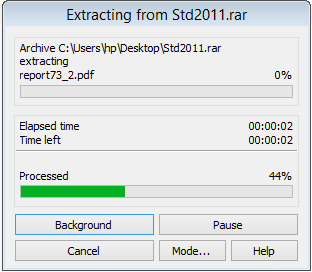 หลังจากเสร็จแล้ว ให้ดับเบิ้ลคลิกเข้าแฟ้ม Std2011 มองหาไอคอน จากนั้นคลิกขวาที่ไอคอน เลือก Sent to แล้วเลือก Desktop (create shortcut)
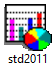 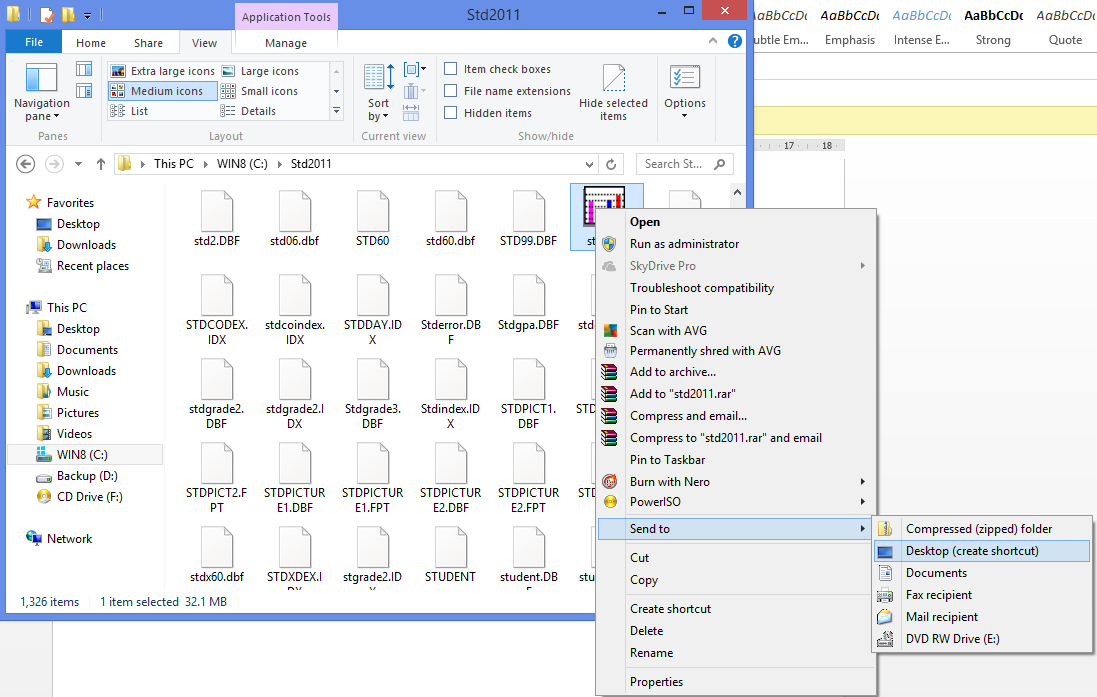 เสร็จขั้นตอนการติดตั้ง สามารถใช้งานผ่านไอคอน  ใน Desktop ได้เลย